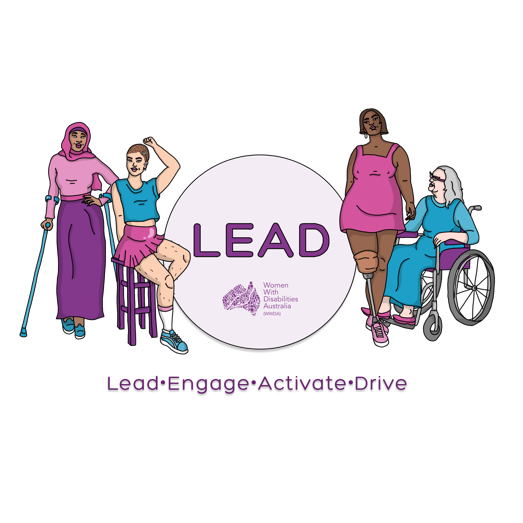 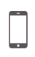 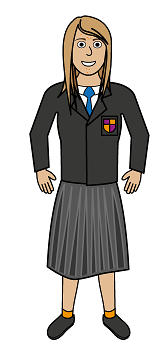 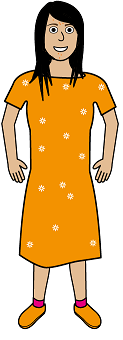 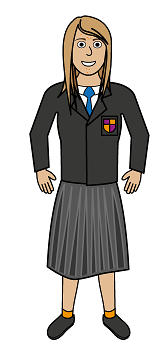 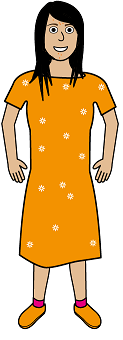 	About the WWDA LEAD 
Mentoring ProgramThis information is from 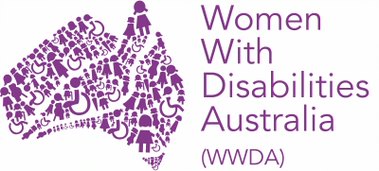 Women With Disabilities Australia. We will write WWDA when we talk about us.WWDA LEAD Mentoring Program. We will write the words Mentoring Program when we talk about it. 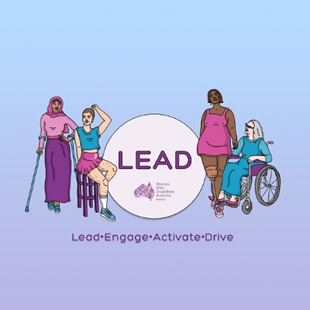 The Mentoring Program is part of the LEAD project. 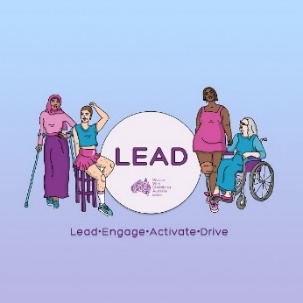 LEAD is a new project for WWDA.LEAD means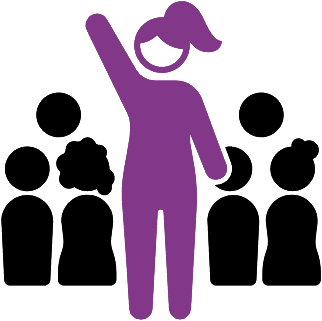 leadto be at the front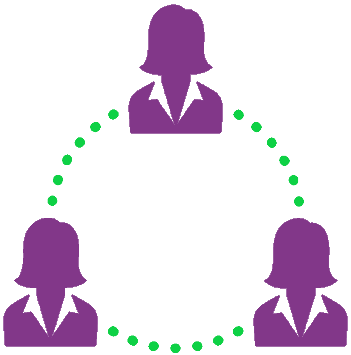 engageto talk to other peopleto listen to other people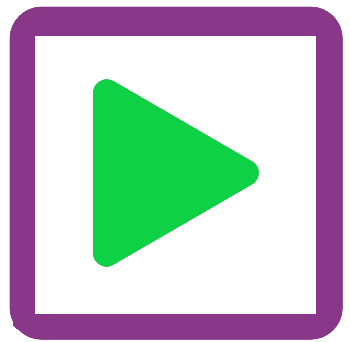 activate to start your ideasand 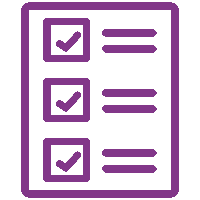 drive.to do your ideas.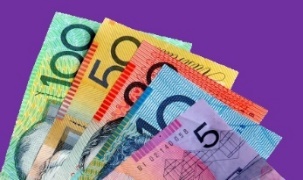 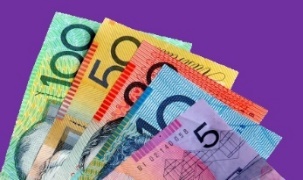 The money for LEAD is from theNDIS 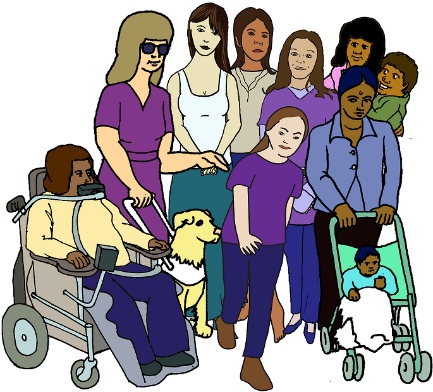 The topic for our Mentoring Program isTo Lead Together.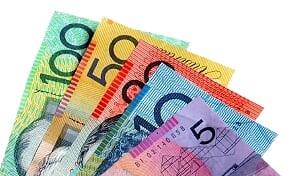 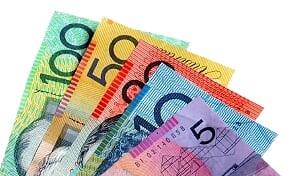 The Mentoring Program is free. 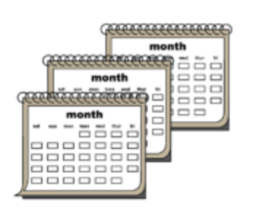 The Mentoring Program goes for 8 months,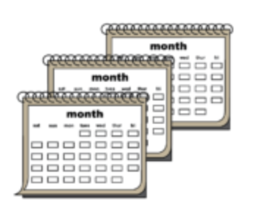 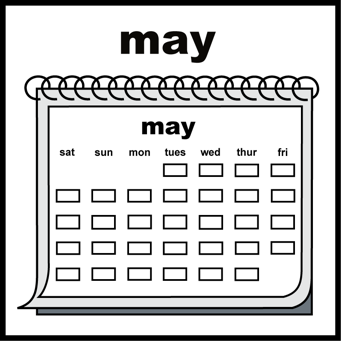 The Mentoring Program will finish in May 2021The Mentoring Program matches 
you with another person.
To help build skills together. 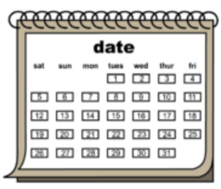 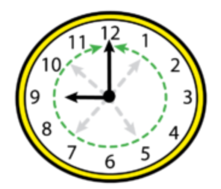 You will meet every month for one hour. 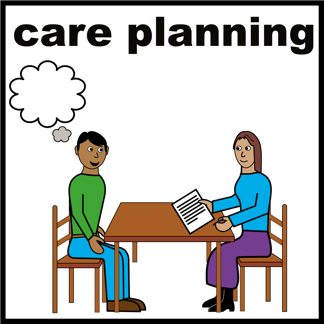 The meetings can bein person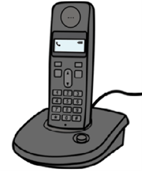 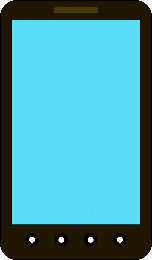 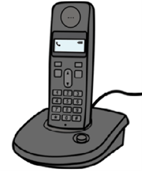 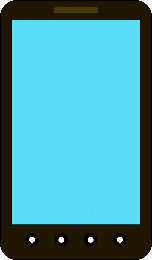 on the phone online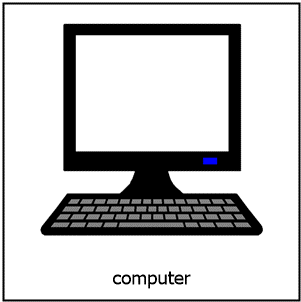 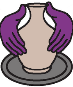 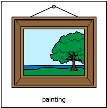 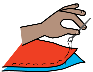 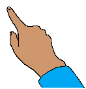 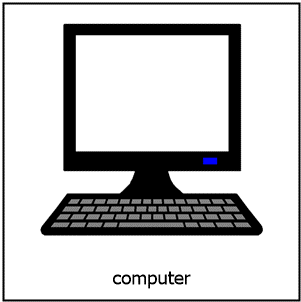 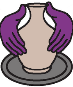 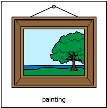 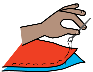 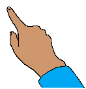 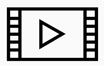 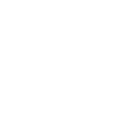 		There are 5 online videos to help you. 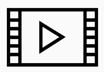 Dates to know about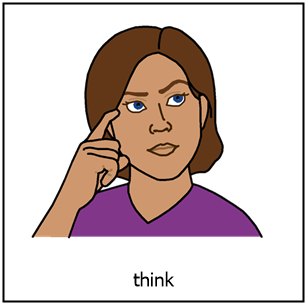 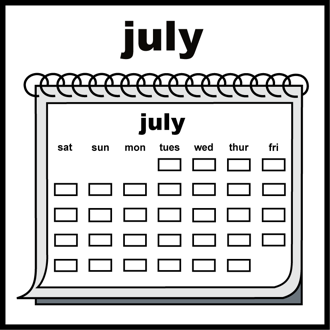 14 July  2021.You can apply for Mentoring Program.  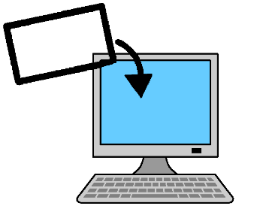 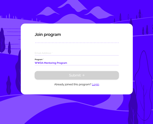 You can fill in an online form.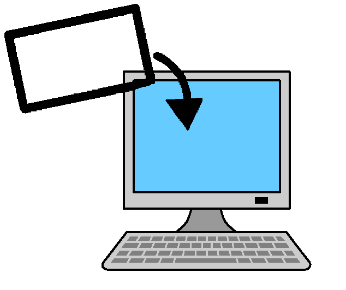 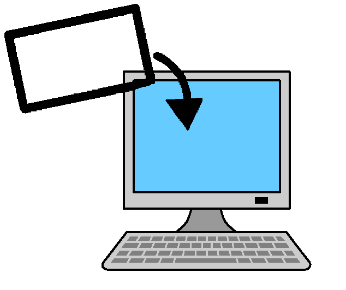 13 August  2021.The Mentoring Program is closed now.You can not apply now. 13  September 2021The Mentoring Program starts now. 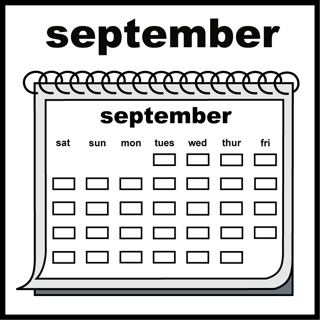 If a match is found. You will get an email. 31  May  2022The Mentoring Program is finished now. 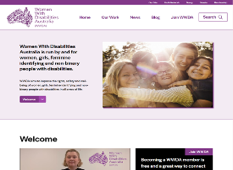 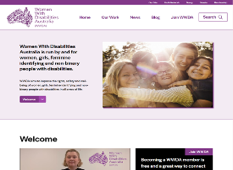 Follow these steps to find the Mentoring Program. Go to www.wwda.org.au.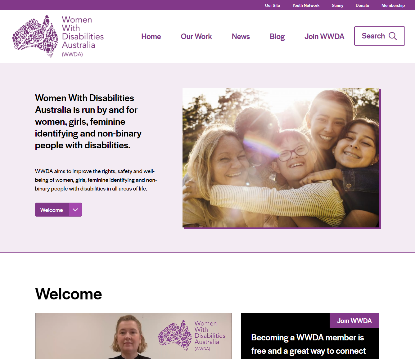 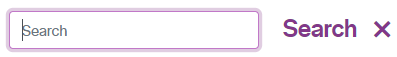 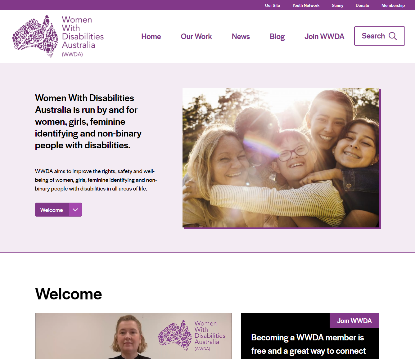 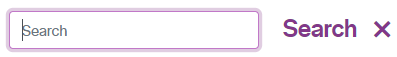 Click on the search window.Type mentoring in the search window. We will post about the Mentoring Program on our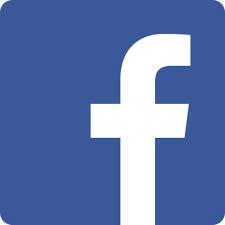 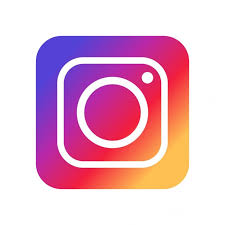 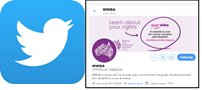 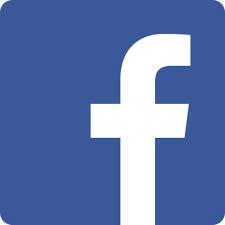 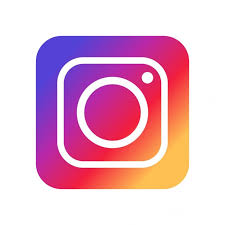 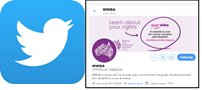 Facebook pageInstagram pageTwitter pageWho can go apply for Mentoring Program?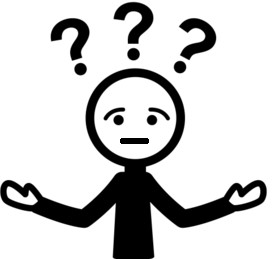 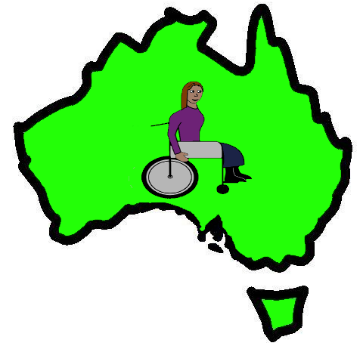 You need tolive in Australiaand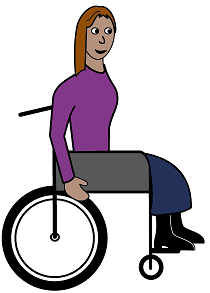 have a disability.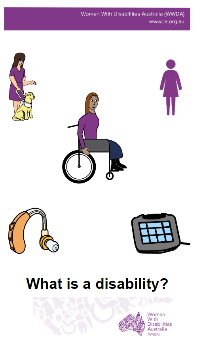 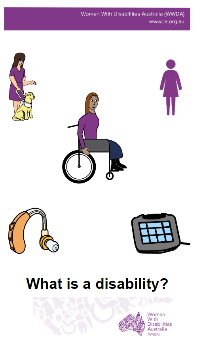 Read What is a disability?
oursite.wwda.org.au/resources/wwda-easy-english-what-is-a-disabilityYou also need to be a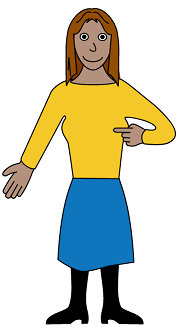 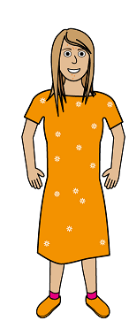 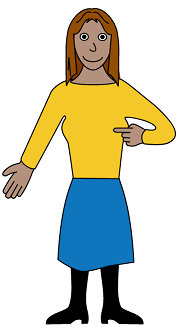 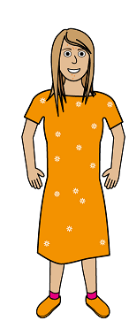 womangirlor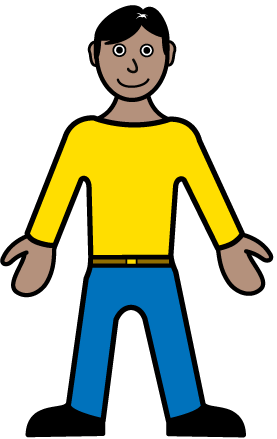 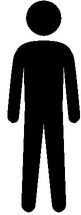 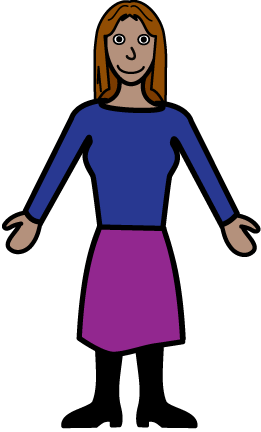 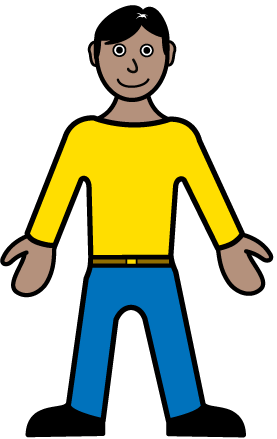 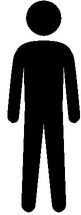 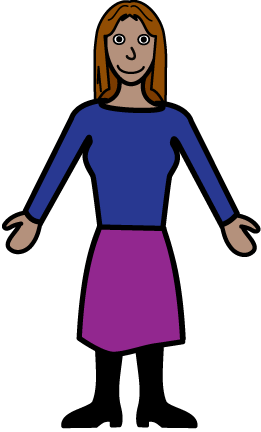 you see yourself as a womanoryou see your self as not a manandnot a woman.You can be any age from  15  years old. 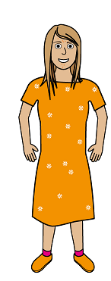 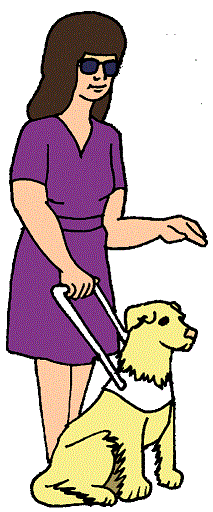 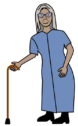 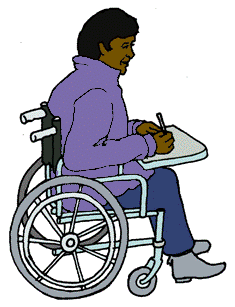 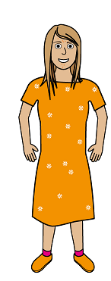 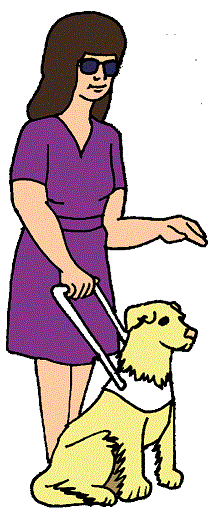 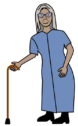 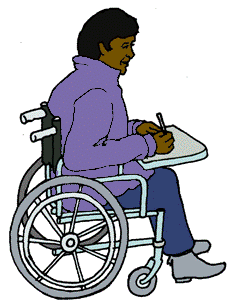 Like 16254070.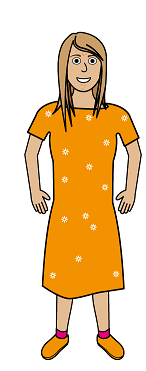 You are  15  16  17  years old.You can ask some one you trust to help you apply for the Mentoring Program. Like your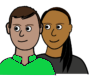 mumdad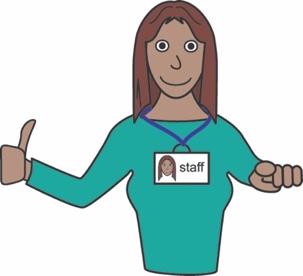 advocatesupport person. Ask us for help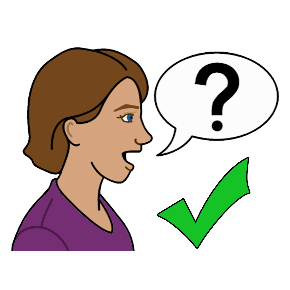 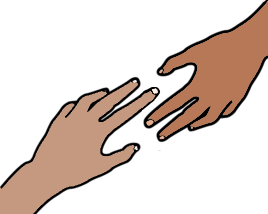 You can get help to apply for Mentoring Program. 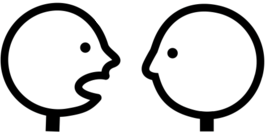 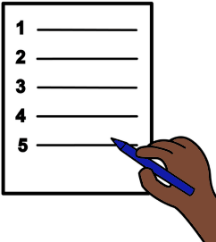 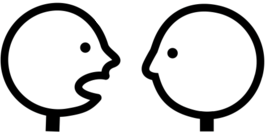 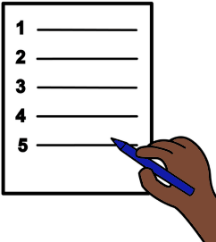 You can call us. You tell us your answers. We write your answers on the form. We can not tell you what to write.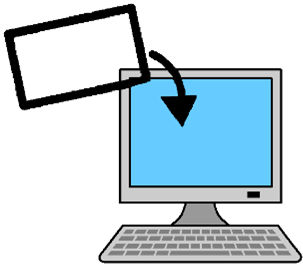 Email 	lead@wwda.org.au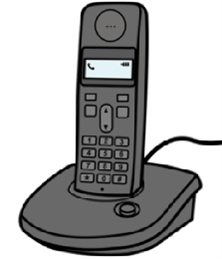 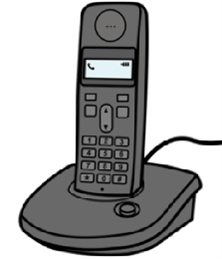 Call		0477  076  098 Text		0477  076  098Need more information?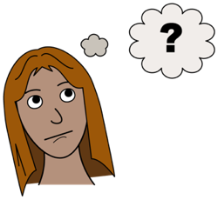 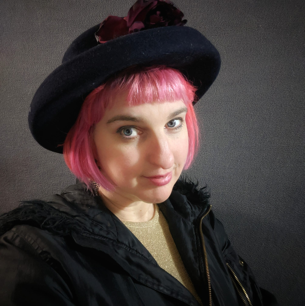 Talk to Saphia Grant Email 	lead@wwda.org.auCall		0477  076  098 Text		0477  076  098National Relay Service 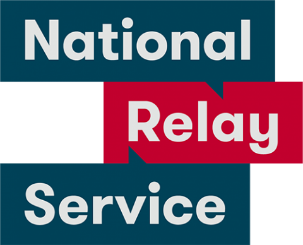 Call			1800  555  677Ask them to call  	0488  417  875Translator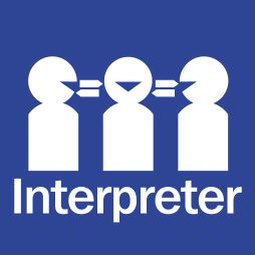 Call 				131  450Ask them to call  		0488  417  875Post to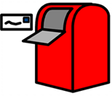 PO Box  407  Lenah ValleyTasmania  7008Thank you!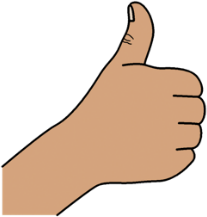 This fact sheet is based on the WWDA LEAD 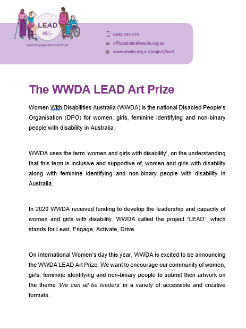 Mentoring Program Page, July  2021.ImagesWe can use these images. They are from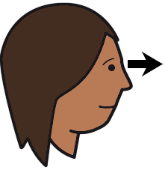 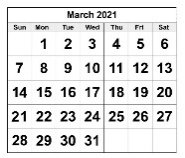 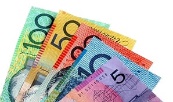 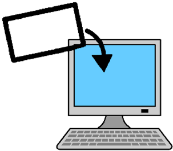 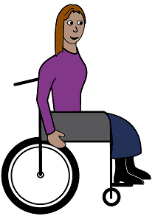 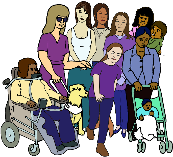 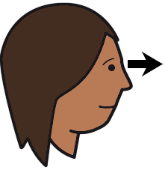 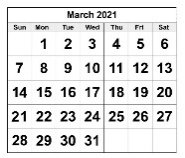 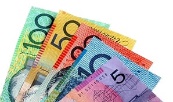 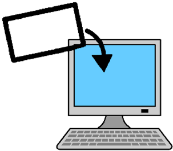 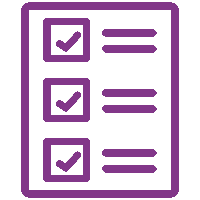 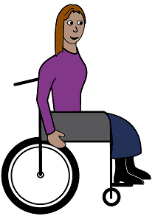 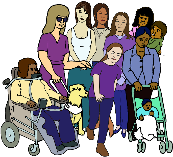 EasyontheIInspiredServicesPicto-SelectorPrintableCalendarTemplate SpectronicsTheNounProjectTobii-Dynavox. 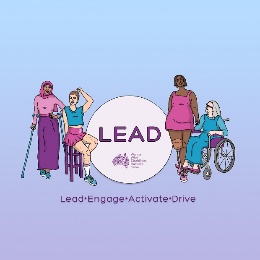 WWDA LEAD wrote this Easy English fact sheet in July  2021.